Cheddleton Parish Council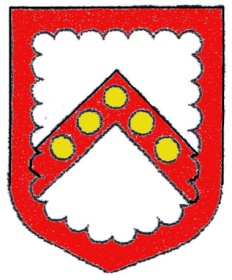 Clerk:   Ms. L.J. Eyre                                  Telephone:  01538 385223  34 The Walks, Leek, Staffs, ST13 8BY.      Email: louise.eyre.cheddletonpc@sky.com21st. January 2020.Dear Councillor/Member,The next meeting of the Community/Craft Centre Management committee will be held in the Craft Centre Meeting Room, Cheddleton on Tuesday, 28th. January 2020 starting at 7.30pm. The sub-committee for The Pottery Room will meet prior at 6.30pm. to discuss the refurbishment.Yours sincerely,Ms. L. J. EyreParish Clerk.AGENDAApologies.Minutes of the meeting of the 26th. November 2019.Matters arising therefrom.Correspondence:-Fire Safety Risk Assessment – Community Centre.Broadband – Community Centre.Creche Room – Community Centre.Any Urgent Works/Matters to Raise – Community Centre.Update on Refurbishment of the Pottery Room – Craft Centre.Broadband – Craft Centre.Any Urgent Works/Matters to Raise – Craft Centre.Forward Agenda.